СОВЕТ ДЕПУТАТОВ муниципального образования ЧЕРКАСский сельсовет Саракташского района оренбургской области  ЧЕТВЁРТЫЙ созывР Е Ш Е Н И ЕВторого заседания Совета депутатов                                             муниципального образования Черкасский сельсовет четвёртого созыва13 ноября 2020 года                        с. Черкассы                                                № 6Об исполнении бюджета муниципального образования    Черкасский сельсовет за 3 квартал 2020 годНа основании статей 12, 132 Конституции Российской Федерации, статьи 9 Бюджетного кодекса Российской Федерации, статьи 35 Федерального закона от 06.10.2003 года № 131-ФЗ «Об общих принципах местного самоуправления в Российской Федерации» и Устава Черкасского сельсовета, Совет депутатов Черкасского сельсовета РЕШИЛ:          1.  Принять к сведению  отчет об исполнении бюджета муниципального образования Черкасский сельсовет за 3 квартал  2020  по   доходам в сумме 8 211,95422 тыс. рублей и расходам в сумме 9 087,48414 тыс. рублей с превышением расходов над доходами в сумме 875,52922 тыс. рублей.          1.1. Утвердить исполнение:- по   доходам   бюджета сельсовета   за  3 квартал 2020 год  согласно  приложению  №1,- по структуре расходов бюджета   сельсовета  за  3 квартал 2020  год согласно приложению №1.2. Настоящее решение вступает в силу после дня его обнародования и подлежит размещению на официальном сайте Черкасского сельсовета в сети «интернет».  3. Контроль за исполнением данного решения возложить на постоянную комиссию  по бюджетной, налоговой и финансовой политике, собственности и экономическим вопросам, торговле и быту  (Алекбашева О.Б).Председатель Совета депутатовГлава муниципального образования                                          Т.В. Кучугурова.Разослано:  администрации района, прокуратуре, постоянной комиссии, в дело.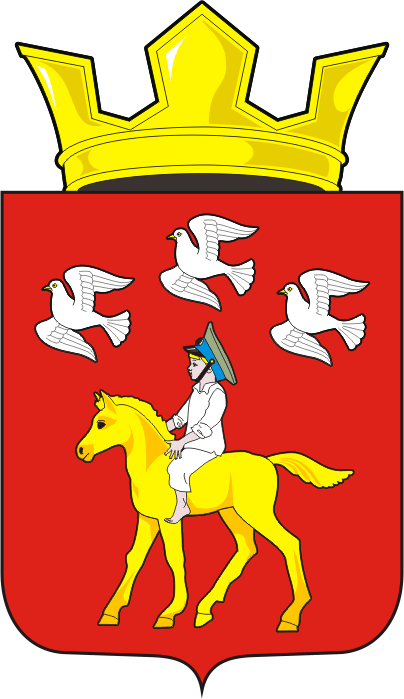 